Publicado en España el 24/10/2016 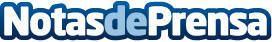 Este otoño fortalece tu cabelloCon las infiltraciones capilares y el tratamiento de Plasma Rico en Plaquetas, el Dr. Óscar Junco consigue combatir la pérdida de pelo que tanto preocupa a hombres y mujeres. Datos de contacto:Globe ComunicaciónNota de prensa publicada en: https://www.notasdeprensa.es/este-otono-fortalece-tu-cabello Categorias: Medicina Medicina alternativa Belleza http://www.notasdeprensa.es